Supporting InformationTable S1 | Fundamental messages for five scales used in this research.Table S2 | Test-level model-ﬁt for three polytomously-scored IRT models Note: -2LL refers to -2log-likelihood. AIC refers to Akaike’s information criterion. BIC refers to Bayesian information criterion.TABLE S3 | Item parameters of the ﬁnal item bank of CAT-ED with GRM.Note: a refers to discrimination of an item. b refers to location parameter of an item. TABLE S4 | Correlation between CAT-ED and The SCOFF Questionnaire under different stopping rulesNote: *** shows the discrepancy on 0.001 levels notable.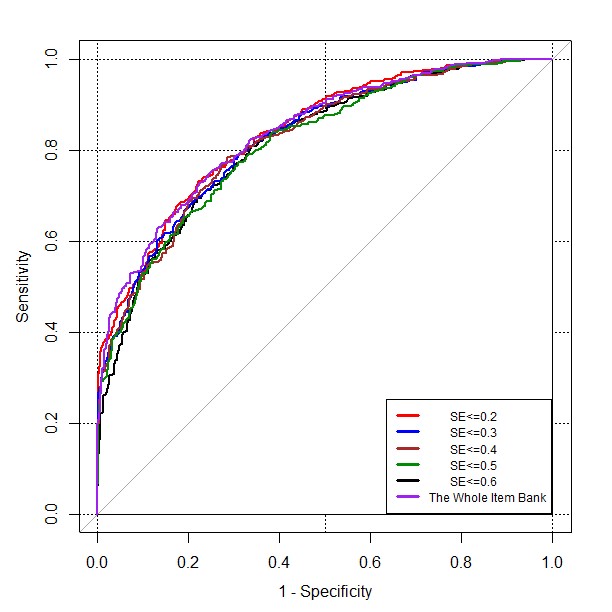 FIGURE S1 | Area Under Curve (AUC) under different stopping rules Name of ScaleMain AuthorAuthor (Chinese Version)Quantity ofItems (Original vs Chinese Version)ScoringMethodReliability (Original Version)Reliability (Chinese Version)Reliability in this researchEating Disorders Inventory-3(EDI-3)David M. Garner (2004)Leung, et al.91 vs 916-point response format: 0, 0, 1, 2, 3, 4Cronbach α is between 0.84 and 0.92 for each sub-scaleCronbach α = 0.95Cronbach α = 0.963Eating Disorders Examination Questionnaire (EDE-Q)Fairburn & Beglin (1994)Gu, L. et al.22 vs 227-point response format: 0, 1, 2, 3, 4, 5, 6Cronbach α = 0.9(Peterson, et al., 2007)Cronbach α = 0.95Cronbach α = 0.962Eating Attitudes Test (EAT-26)Garner, Olmsted & Yvonne Bohr (1982)Chen, B. et al.26 vs 196-point response format:1, 2, 3, 4, 5, 6Cronbach α = 0.9(Garner, Olmsted, Bohr & Garfinkel, 1982)Cronbach α = 0.88Cronbach α = 0.952Eating Symptoms Checkilst-21(ESC-21)Leung F. et al. (2003)Huang, Y.21 vs 175-point and 4-point response format: 1, 2, 3, 4, 5 and 1, 2, 3, 4Not foundCronbach α = 0.83Cronbach α = 0.936The SCOFF questionnaireMorgan, Reid & Lacey (2000)He, W.5 vs 52-point response format:1, 0Cronbach α was not mentioned.Cronbach α = 0.751Cronbach α = 0.751Model-2LLAICBICGraded response model (GRM)292336.5293648.5296884.2Generalized partial credit model (GPCM)294119.9295431.9298667.5Partial Credit Model (PCM)296160.7297274.7300022.1ItemM±SDItem ParametersItem ParametersItem ParametersItem ParametersItem ParametersItem ParametersItem ParametersItem FitItem FitItem FitItemM±SDab1b2b3b4b5b6S-χ2dfp11.35±1.571.56-0.310.66 1.14 1.61 2.78 277.002350.03121.92±1.601.04-1.24-0.08 0.66 1.33 3.66 367.663390.13631.67±1.581.08-0.930.20 0.94 1.61 3.51 334.483230.31841.68±1.321.20-1.530.13 1.07 1.80 4.97 258.362820.84051.55±1.570.85-0.990.60 1.39 1.99 3.82 356.783240.10261.52±1.631.50-0.420.47 1.01 1.58 2.55 278.442600.20671.47±1.491.29-0.680.47 1.05 1.87 3.37 288.442690.19882.29±1.590.95-1.81-0.63 0.18 0.82 3.96 360.093440.26591.45±1.661.57-0.260.54 1.01 1.43 2.65 260.732500.308101.16±1.60.870.171.22 2.00 2.52 3.29 271.992500.162111.77±1.571.68-0.800.10 0.65 1.16 3.02 291.173000.632121.50±1.320.95-1.400.48 1.47 2.40 5.43 343.423060.069131.26±1.221.04-0.980.81 1.97 2.81 4.69 289.332750.265141.46±1.531.11-0.690.58 1.30 1.93 3.21 312.142840.121151.30±1.531.51-0.320.74 1.27 1.73 2.81 257.472330.130161.51±1.220.53-2.180.17 2.66 5.00 9.35 366.253600.399171.19±1.51.16-0.211.05 1.62 2.21 3.14 274.792470.108181.37±1.510.59-0.560.79 1.93 3.24 6.66 330.322800.021191.28±1.251.11-1.010.81 1.76 2.60 4.18 265.032660.505202.07±1.251.01-2.61-0.67 0.63 1.83 5.51 353.703290.167211.86±1.270.97-2.28-0.22 0.97 2.15 5.72 326.213260.486221.42±1.571.37-0.470.64 1.22 1.65 2.92 279.442470.076231.3±1.531.15-0.370.77 1.66 2.05 3.09 288.492710.222241.36±1.361.05-0.920.78 1.73 2.42 3.87 284.472760.350251.6±1.41.11-1.160.26 1.20 2.00 4.06 329.013220.382261.35±1.581.25-0.260.67 1.28 1.83 3.02 308.382670.041271.28±1.40.96-0.670.85 1.80 2.57 3.91 281.942860.557281.82±1.420.53-2.96-0.002 1.57 2.96 6.93 330.883290.461291.6±1.621.67-0.490.29 0.84 1.27 2.84 311.782830.115301.5±1.431.02-1.020.42 1.45 2.20 3.82 352.263240.134311.45±1.420.88-0.960.53 1.68 2.63 4.31 325.143310.580321.53±1.460.90-1.020.49 1.30 2.31 4.49 335.643090.143331.43±1.431.18-0.810.57 1.32 2.06 3.66 322.342770.032341.7±1.710.91-0.720.31 1.06 1.69 3.08 357.643260.110351.98±1.330.82-2.50-0.45 0.86 2.05 6.13 341.463560.701361.85±1.290.61-2.88-0.50 1.48 3.25 7.45 372.023640.375371.31±1.470.90-0.560.91 1.71 2.44 4.16 295.872960.491381.17±1.380.90-0.481.15 2.09 2.88 4.18 281.352770.416391.5±1.420.98-0.970.43 1.30 2.31 4.49 366.473190.034401.25±1.260.93-1.041.02 2.08 2.88 4.74 281.252670.263411±1.330.67-0.171.97 3.15 4.05 4.98 236.082660.907420.95±1.490.930.261.78 2.39 2.65 3.10 223.912220.451431.62±1.391.04-1.210.14 1.24 2.10 4.42 373.683430.122441.05±1.640.940.501.47 2.08 2.43 2.80 216.672200.551450.91±1.130.78-0.391.95 3.28 4.09 5.48 280.472380.031461.08±1.250.97-0.511.26 2.29 3.05 4.54 216.542520.948471.47±1.271.05-1.520.64 1.57 2.33 4.69 256.292620.588482.13±1.340.81-2.68-0.81 0.56 1.73 7.68 385.893640.206491.46±1.30.97-1.360.53 1.58 2.56 4.88 293.633010.609501.56±1.371.62-1.070.13 1.27 1.80 2.32 253.172490.415511.26±1.642.36-0.120.51 1.04 1.31 1.66 230.041930.035522.46±1.751.81-1.28-0.60 0.11 0.63 1.12 314.983280.688532.16±1.721.87-1.10-0.35 0.40 0.86 1.34 338.043040.087541.33±1.451.66-0.460.44 1.22 1.83 2.38 248.272510.537550.92±1.391.620.210.96 1.65 2.08 2.54 210.922110.489561.45±1.562.33-0.460.26 0.98 1.33 1.82 268.052240.023570.71±1.341.350.671.55 2.07 2.60 2.95 3.20 173.671540.133581.36±1.81.62-0.220.70 1.15 1.51 1.87 2.12 252.382300.149591.26±1.992.700.180.68 0.93 1.20 1.36 1.49 200.611720.067601.3±1.982.930.120.62 0.88 1.18 1.38 1.53 189.981650.089611.87±2.132.41-0.470.25 0.61 0.90 1.14 1.33 266.382240.027621.27±1.852.410.020.64 0.97 1.30 1.60 1.82 203.061850.173630.94±1.691.610.451.22 1.59 1.86 2.11 2.39 187.671780.295641.46±1.992.49-0.180.61 0.88 1.15 1.32 1.66 218.861820.032651.21±1.81.950.150.61 1.08 1.39 1.87 2.18 231.902020.073662±1.941.96-0.67-0.20 0.57 0.93 1.45 1.80 324.242690.012671.81±2.011.29-0.400.03 0.78 1.24 1.84 2.19 250.932380.270682.05±1.891.62-0.850.22 0.51 1.03 1.63 2.10 333.993150.221690.36±0.961.811.381.75 2.11 2.47 109.15830.029700.86±1.222.070.100.97 1.51 1.95 223.941810.016711.27±1.032.25-0.760.28 1.27 227.821970.065721.02±1.031.55-0.390.60 1.82 236.932290.346731.09±1.022.11-0.520.51 1.53 211.951980.236741.33±1.392.85-0.400.29 0.82 1.41 241.602010.026751.23±1.361.21-0.360.65 1.44 2.13 294.152640.098760.72±1.021.560.141.66 2.15 2.64 179.081620.170770.94±1.050.94-0.431.44 2.69 4.10 266.312480.203The Pearson’s correlationsThe Whole Item BankStopping RuleStopping RuleStopping RuleStopping RuleStopping RuleThe Pearson’s correlationsThe Whole Item BankSE≤0.2SE≤0.3SE≤0.4SE≤0.5SE≤0.6r0.711***0.707***0.688***0.677***0.664***0.646***